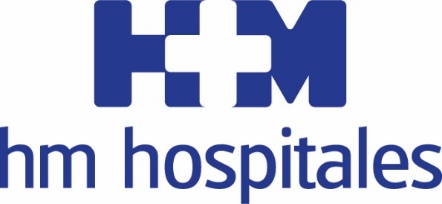 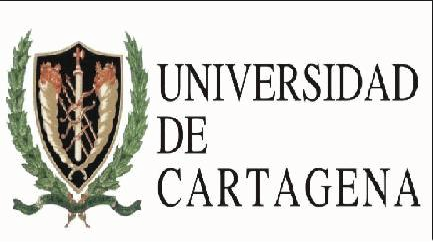 Acuerdo transoceánico HM HOSPITALES FIRMA UN CONVENIO con la UNIVERSIDAD DE CARTAGENA (colombia) para LA FORMACIÓN DE médicosMédicos colombianos de diversas especialidades pasarán estancias formativas en los centros de HM Hospitales orientadas al fomento de su capacitación, la investigación y la puesta en común de experiencias asistencialesCon este acuerdo se materializa un intercambio de conocimientos entre profesionales sanitarios de alta especialización con el objetivo de mejorar la calidad asistencial que se ofrece a los pacientes a ambos lados del océano Madrid, 5 de diciembre de 2018. HM Hospitales y la Universidad de Cartagena (Colombia) han firmado un convenio de colaboración que tiene como objeto la formalización de intercambios para la formación de médicos en diversas especialidades en distintos centros del Grupo HM Hospitales en España. El principal objetivo de este acuerdo está en el fomento de la capacitación de los profesionales sanitarios, la investigación y la puesta en común de experiencias asistenciales. Se trata de un convenio que enriquece a ambas instituciones que son punteras en sus respectivos países, la Facultad de Medicina de la Universidad de Cartagena como reputada institución académica en Colombia y HM Hospitales como referente de la Sanidad Privada en España.El Dr. Juan Abarca Cidón, presidente de HM Hospitales, y el Dr. Fredy Pomares Herrera, decano de la Facultad de Medicina de la Universidad de Cartagena (Colombia), firmaron el acuerdo en el Hospital Universitario HM Sanchinarro. En este sentido, el Dr. Juan Abarca ha destacado la importancia de este convenio transoceánico que “sirve para ahondar la relación entre estas dos instituciones. Esta iniciativa pone el foco en la experiencia de formación y está alineado con los ejes fundamentales de HM Hospitales, que consisten en fomentar la investigación y el trasvase de conocimiento entre profesionales sanitarios, para ofrecer a los pacientes la máxima calidad asistencial”.Por su parte, el Dr. Fredy Pomares Herrera ha señalado su complacencia por el establecimiento de relaciones académicas interinstitucionales, “las cuales constituyen la apertura de senderos de colaboración y cooperación internacional, que de seguro posibilitarán la cualificación de nuestros procesos académicos compartidos. Sin duda el apoyo que nos brindan en cuanto a la investigación, el uso de las nuevas tecnología en salud y la capacitación del recurso humano; repercutirá en beneficio de la nueva generación de docentes e investigadores de la Facultad de Medicina de la Universidad de Cartagena, líder en el caribe colombiano; en la implementación de procesos y proyectos de impacto y beneficio social de la región”. El alcance inmediato de este acuerdo se traduce en facilitar la colaboración y desplazamiento de profesionales entre ambas instituciones para el intercambio de conocimiento técnico, pero no se limitará a ello de manera pasiva sino que a mediano plazo pretende sentar las bases para el rediseño de los modelos asistenciales en el Hospital adjunto a la Universidad de Cartagena, incorporando de forma directa el modelo propio de HM hospitales en áreas concretas como el servicio de Urgencias, Cirugía Oncológica y Hemato-oncología Pediátrica. Esta experiencia tendrá un evidente beneficio para la población local del área de influencia del Hospital Universitario de Cartagena que en estos momentos experimenta serias limitaciones asistenciales.Estancias formativasLa primera fase de este acuerdo ya se ha producido en el área de Cirugía General con la estancia formativa en el Hospital Universitario HM Sanchinarro, de profesionales médicos venidos desde la institución académica colombiana. Esta primera experiencia no es óbice para que “en etapas posteriores está experiencia de intercambio se pueda ampliar a nuevos médicos colombianos en otras especialidades y en las actividades que desarrolla la Fundación de Investigación HM Hospitales”, señala el Dr. Julio Villanueva, director médico adjunto del Hospital Universitario HM Sanchinarro.En ese sentido, y una vez finalizada la experiencia piloto con el primer médico residente que ha rotado en la Unidad de Cirugía General y Aparato Digestivo de HM Sanchinarro, la Universidad de Cartagena ha extendido un reconocimiento a los profesionales de HM Hospitales que han participado activamente en el proceso docente, los Drs. Emilio Vicente, Yolanda Quijano y Julio Villanueva nombrándoles profesores invitados internacionales y profesor Senior respectivamente.Medicina traslacionalAmbas instituciones coinciden en la importancia que tiene el desarrollo de la I+D+i, que se centra en la Medicina Traslacional y el ‘know how’ propio de sus distintas unidades funcionales, lo que les han llevado a un puesto de máximo reconocimiento nacional e internacional. Este prestigio también le es reconocido a la Universidad de Cartagena por la calidad de la formación académica que ofrece a sus alumnos en Medicina. Este acuerdo y las similitudes estructurales entre ambas instituciones abren la posibilidad de que la colaboración crezca en un futuro próximo y permita sinergias y nuevas líneas de colaboración en campos como la política de calidad asistencial, la humanización y seguridad y gestión del riesgo en el ámbito hospitalario. De hecho, con este acuerdo se materializa un intercambio de conocimientos entre profesionales sanitarios de alta especialización con el objetivo de mejorar la calidad asistencial que se ofrece a los pacientes a ambos lados del océano.HM HospitalesHM Hospitales es el grupo hospitalario privado de referencia a nivel nacional que basa su oferta en la excelencia asistencial sumada a la investigación, la docencia, la innovación tecnológica constante y la publicación de resultados.Dirigido por médicos y con capital 100% español, cuenta en la actualidad con más de 4.700 profesionales que ejercen una medicina de calidad e innovadora centrada en el cuidado de la salud y el bienestar de sus pacientes y familiares.HM Hospitales está formado por 38 centros asistenciales: 14 hospitales, 3 centros integrales de alta especialización en Oncología, Cardiología y Neurociencias, además de 21 policlínicos. Todos ellos trabajan de manera coordinada para ofrecer una gestión integral de las necesidades y requerimientos de sus pacientes.Más información: www.hmhospitales.comMás información para medios:DPTO. DE COMUNICACIÓN DE HM HOSPITALESMarcos García RodríguezTel.: 914 444 244 Ext 167 / Móvil 667 184 600 E-mail: mgarciarodriguez@hmhospitales.comMás información: www.hmhospitales.com